Supplementary MaterialMethods 1.1. Antimicrobial susceptibility testMinimum inhibitory concentrations (MICs) of antibiotics were determined using the VITEK2 Compact (Biomerieux, France) according to the Clinical and Laboratory Standards Institute (CLSI) guidelines (M100S, 30th edition)[1]. The six strains were tested by MIC determination for oxacillin using broth microdilution method. MIC results were interpreted according to the CLSI (susceptible ≤2μg/mL, resistant ≥4μg/mL) Cefoxitin disc diffusion (DD) tests were performed as described by the CLSI using Muller-Hinton (MH) agar from Becton Dickinson (BD, USA). Cefoxitin DD test results were interpreted according to the CLSI (inhibition zone diameter, susceptible ≥22 mm, resistant ≤21 mm) [1]. An in-house Muller-Hinton (BD, USA) agar supplemented with 2% sodium chloride and 2 μg/mL oxacillin was used. Absence and presence of growth (>1 colony or thin film) was interpreted as indicating susceptibility and resistance, respectively[1,2]. S. aureus ATCC 29213 and ATCC 43300 were included for quality control.1.2. Genomic DNA extraction and sequencingThe strains were cultured on cation adjusted Mueller-Hinton Broth (BD, USA) for 6–8 h at 37°C, and genomic DNA was extracted using a Magnetic Universal Genomic DNA Kit (Tiangen DP705; Tiangen, China) with an additional incubation step with lysozyme (50 mg/mL) at 37°C for 1 h. The harvested DNA was detected using agarose gel electrophoresis and a Nanodrop instrument (Thermo Scientific, USA). For next-generation sequencing, the sequencing library was prepared using a NEBNext Ultra DNA Library Prep Kit for Illumina (NEB, USA) following the manufacturer’s recommendations, and index codes were added to attribute sequences for each sample, with an average insert size of 350 bp. Paired-end reads of 150 bp were generated using the Illumina PE150 platform at Beijing Novagene Bioinformatics Technology Co., Ltd. Raw reads were filtered to remove low-quality reads (< Q20) using fastQC (https://www.bioinformatics.babraham.ac.uk/projects/fastqc/). To complete the genome, we performed Oxford Nanopore sequencing on a MinION platform. The sequencing library was constructed using a rapid PCR barcoding kit (SQK-RPB004; ONT). The raw reads were filtered using Nanoplot software to obtain high-quality (≥Q7) reads. The genome sequence was obtained with a hybrid de novo assembly using Illumina short reads and ONT long reads with Unicycler software [3].1.3. Genome annotationsProkka was used for gene prediction and annotation [4]. Resistance genes were identified using the Comprehensive Antibiotic Resistance Database (CARD) 3.2.4, with parameters of perfect and strict hits only, exclude nudge, and high quality/coverage [5]. Secondary metabolism gene clusters were analyzed using antiSMASH, with relaxed strictness [6]. Multilocus sequence typing (MLST) [7] was performed by depositing the complete genome sequence of strains on the Center for Genomic Epidemiology (CGE) website with default parameters (https://cge.cbs.dtu.dk/services/MLST/). The BURST program (http://www.mlst.net) was used to define clonal complexes (CCs; groups in which every isolate shares at least five identical alleles with at least one other isolate)[8]. SCCmec typing of MRSL isolates was carried out using SCCmecFinder 1.2 [9,10] on the CGE website (https://cge.cbs.dtu.dk/services/SCCmecFinder/). We used EasyFig 2.2.5 [11] to perform collinearity analysis of the SCCmec gene clusters.1.4. Identification of genes in the lugdunin operonComparisons of individual sequences of the lugdunin operon were performed on the genomes of S. lugdunensis from our laboratory and the GenBank database using Blastx and Blastp methods against proteins of the lug operon, as previously published [12]. According to the results of Blastp, no genome completely matched all 14 proteins; therefore, we chose nucleotide sequences of each lugdunin gene from the genomes of several strains as the reference gene sequences.Supplementary Figures and TablesSupplementary Figures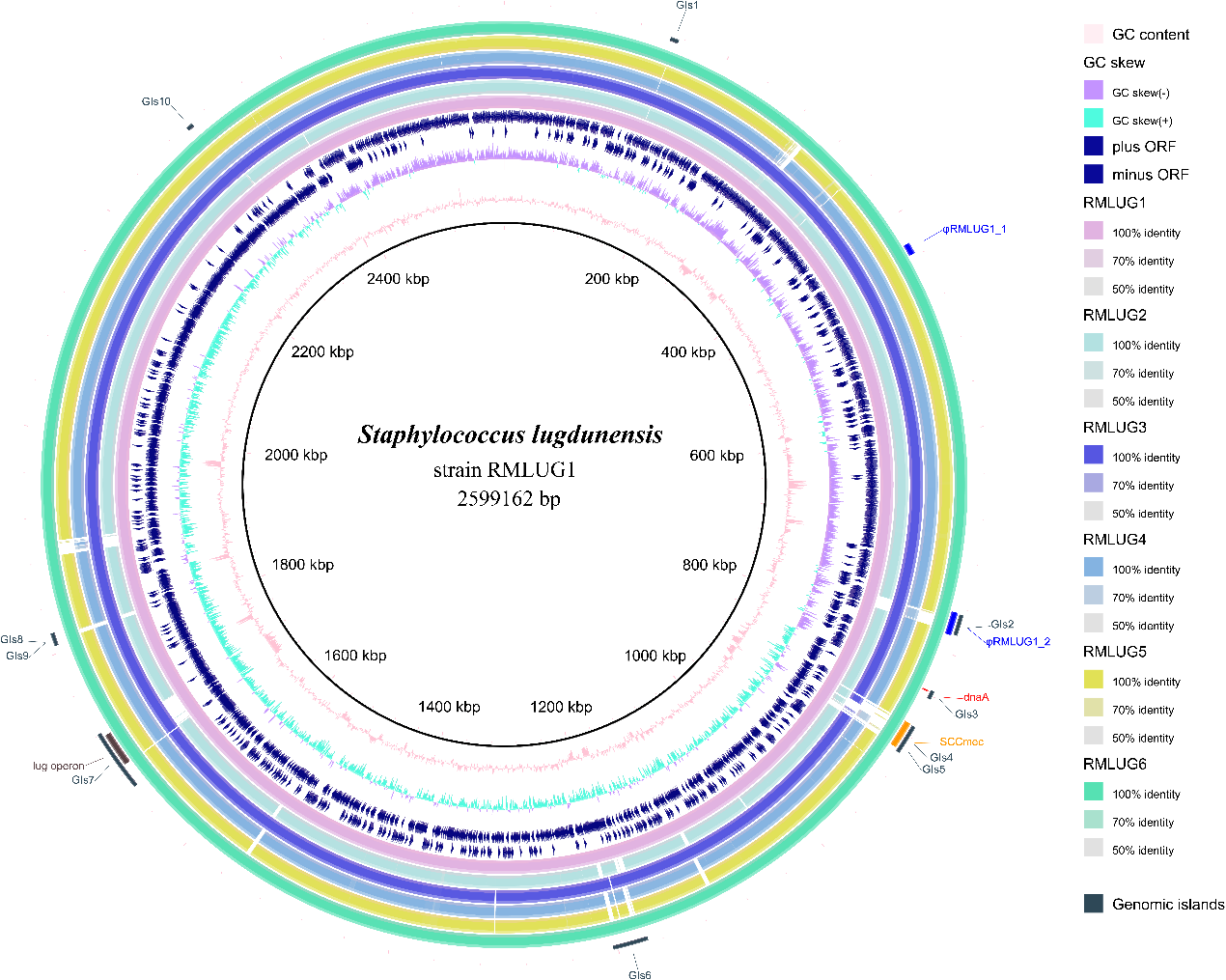 Supplementary Figure 1. Genomic organization of the chromosome of S. lugdunensis strains. The strain RMLUG1 is reference genome. The first innermost circle shows G + C contents, and the second circle shows GC-skew (values above zero are in blue, and those below zero are in green). The third and fourth circles show open reading frames on the minus and plus strands, respectively. The fifth to ninth circles show BLASTN alignment showing percent identity against RMLUG4, RMLUG3, RMLUG2, RMLUG5, and RMLUG6. Positions of SCCmec, dnaA gene, lug operon and two prophages of strain RMLUG1 are also indicated.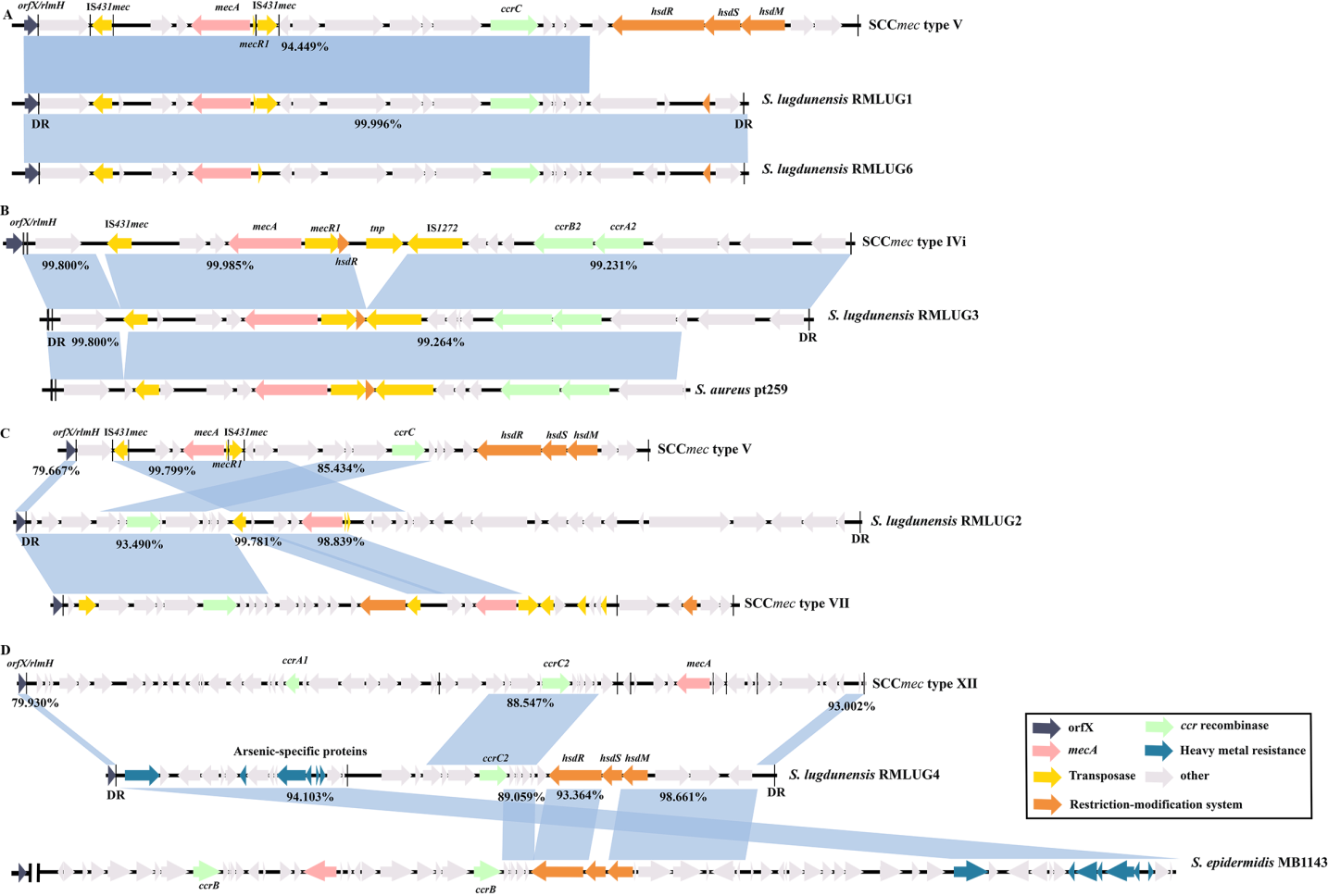 Supplementary Figure 2: Structure of SCCmec compared with closely-related structures. Arrows indicate open reading frames (orfs) and their directions. SCCmec elements of RMLUG1 and RMLUG6 compared with SCCmec type Ⅴ (S. aureus WIS, AB121219). SCCmec element of RMLUG3 compared with SCCmec type Ⅳi (S. aureus JCSC6668, AB425823) and a portion of SCCmec type Ⅳi (S. aureus pt259, CP049429). SCCmec element of RMLUG2 compared with SCCmec type Ⅴ (S. aureus WIS, AB121219) and SCCmec type Ⅶ (S. aureus JCSC6082, AB373032). SCCRMLUG4 compared with SCCmec type Ⅻ (S. aureus BA01611, KR187111) and a portion of SCCmec (S. epidermidis MB1143, MK784555). Sequences similar to other SCCmec elements are shaded in light blue with the similarity. DR, direct repeat.Supplementary TableSupplementary Table S1. Patient characteristicsE.N.T., ear-nose-throat department; ICU, intensive care unit; BALF, bronchoalveolar lavage fluid.Supplementary Table S2. Phenotypic and genotypic characterization of mecA positive and negative isolates.S, susceptible; R, resistant.Supplementary Table S3. Antimicrobial susceptibility for six isolates of S. lugdunensis.S, susceptible; I, intermediate; R, resistant; the reference range for teicoplanin is 11-13 millimeters.Supplementary Table S4. Comparison of lug operon among S. lugdunensis strains.The presence of a lug operon gene is indicated by “+” while absence is indicated by “-”. CC, clonal complex; NRPS, non-ribosomal peptide synthetase; MS, missense mutation; FS, frameshift mutation; NS, nonsense mutation; del, deletion; “2” means 2 copies of the gene. “part” means incomplete identification of gene.References: 1. CLSI. Performance Standards for Antimicrobial Susceptibility Testing: Supplement M100. 30th Edned. Wayne, PA: Clinical and Laboratory Standards Institute; 2020. 2. Ho PL, Law YH, Liu MC, Lau A, Tong MK, Chow KH, et al. Improved Detection of mecA-Mediated beta-Lactam Resistance in Staphylococcus lugdunensis Using a New Oxacillin Salt Agar Screen. Frontiers in Microbiology. 2021;12:704552. doi: 10.3389/fmicb.2021.704552. 3. Wick RR, Judd LM, Gorrie CL, Holt KE. Unicycler: Resolving bacterial genome assemblies from short and long sequencing reads. PLoS Computational Biology. 2017;13:e1005595. doi: 10.1371/journal.pcbi.1005595. 4. Seemann T. Prokka: rapid prokaryotic genome annotation. BIOINFORMATICS. 2014;30:2068-9. doi: 10.1093/bioinformatics/btu153. 5. Alcock BP, Raphenya AR, Lau T, Tsang KK, Bouchard M, Edalatmand A, et al. CARD 2020: antibiotic resistome surveillance with the comprehensive antibiotic resistance database. NUCLEIC ACIDS RESEARCH. 2020;48:D517-25. doi: 10.1093/nar/gkz935. 6. Blin K, Shaw S, Kloosterman AM, Charlop-Powers Z, van Wezel GP, Medema MH, et al. antiSMASH 6.0: improving cluster detection and comparison capabilities. NUCLEIC ACIDS RESEARCH. 2021;49:W29-35. doi: 10.1093/nar/gkab335. 7. Larsen MV, Cosentino S, Rasmussen S, Friis C, Hasman H, Marvig RL, et al. Multilocus sequence typing of total-genome-sequenced bacteria. JOURNAL OF CLINICAL MICROBIOLOGY. 2012;50:1355-61. doi: 10.1128/JCM.06094-11. 8. Lebeurre J, Dahyot S, Diene S, Paulay A, Aubourg M, Argemi X, et al. Comparative Genome Analysis of Staphylococcus lugdunensis Shows Clonal Complex-Dependent Diversity of the Putative Virulence Factor, ess/Type VII Locus. Frontiers in Microbiology. 2019;10:2479. doi: 10.3389/fmicb.2019.02479. 9. IWG-SCC IWGO. Classification of staphylococcal cassette chromosome mec (SCCmec): guidelines for reporting novel SCCmec elements. Antimicrob Agents Chemother. 2009;53:4961-7. doi: 10.1128/AAC.00579-09.10. Kondo Y, Ito T, Ma XX, Watanabe S, Kreiswirth BN, Etienne J, et al. Combination of multiplex PCRs for staphylococcal cassette chromosome mec type assignment: rapid identification system for mec, ccr, and major differences in junkyard regions. Antimicrob Agents Chemother. 2007;51:264-74. doi: 10.1128/AAC.00165-06.11. Sullivan MJ, Petty NK, Beatson SA. Easyfig: a genome comparison visualizer. BIOINFORMATICS. 2011;27:1009-10. doi: 10.1093/bioinformatics/btr039.12. Krauss S, Zipperer A, Wirtz S, Saur J, Konnerth MC, Heilbronner S, et al. Secretion of and Self-Resistance to the Novel Fibupeptide Antimicrobial Lugdunin by Distinct ABC Transporters in Staphylococcus lugdunensis. Antimicrob Agents Chemother. 2020;65. doi: 10.1128/AAC.01734-20.13. Szymanek-Majchrzak K, Mlynarczyk A, Kawecki D, Pacholczyk M, Durlik M, Deborska-Materkowska D, et al. Resistance to Aminoglycosides of Methicillin-Resistant Strains of Staphylococcus aureus, Originating in the Surgical and Transplantation Wards of the Warsaw Clinical Center-A Retrospective Analysis. Transplant Proc. 2018;50:2170-5. doi: 10.1016/j.transproceed.2018.02.158.StrainsWard SexAgeDiagnosisSample source Geographical locationRMLUG1Thoracic surgeryMale63Lung adenocarcinomaBALFFujianRMLUG2E.N.T.Male29Obstructive sleep apnea syndromeBloodFujianRMLUG3Burn and plastic surgeryMale55Skin defect with infectionWound secretionFujianRMLUG4GynecologyFemale69Catheter associated infectionAbdominal drainageFujianRMLUG5ICUMale73Subarachnoid hemorrhageSputumBeijingRMLUG6Plastic surgeryFemale26Hip sinusPostoperative incisionWuhanStrainsmecA geneVITEK2VITEK2MIC(μg/mL)Zone diameter(mm)Oxacillin salt agar screenStrainsmecA geneCefoxitinOxacillinOxacillinCefoxitinOxacillin salt agar screenRMLUG1+RRR (≥16)S (22)RRMLUG2+SSS (2)S (27)SRMLUG3+RRR (≥16)R (14)RRMLUG4-SSS (1)S (28)SRMLUG5-SSS (0.5)S (29)SRMLUG6+RRR (8)S (23)RStrainRMLUG1RMLUG1RMLUG2RMLUG2RMLUG3RMLUG3RMLUG4RMLUG4RMLUG5RMLUG5RMLUG6RMLUG6StrainMIC(μg/mL)ResultMIC(μg/mL)ResultMIC(μg/mL)ResultMIC(μg/mL)ResultMIC(μg/mL)ResultMIC(μg/mL)ResultCefoxitinpositiveRnegativeSpositiveRnegativeSnegativeSpositiveRPenicillin ≥0.5R≤0.03S≥0.5R≥0.5R0.06S≥0.5ROxacillin≥4R2S≥4R2S2S≥4RGentamicin≤0.5S≤0.5S≤0.5S≤0.5S≤0.5S≤0.5SCiprofloxacin1I≤0.5S≤0.5S≤0.5S≤0.5S1ILevofloxacin1S≤0.12S0.25S≤0.12S0.25S1SMoxifloxacin1I≤0.25S≤0.25S≤0.25S≤0.25S1IErythromycin≥8R≤0.25S≥8R≤0.25S≤0.25S≥8RClindamycin≥8R≤0.25S≥8R≤0.25S≤0.25S≥8RInducible Clindamycin ResistancenegativeSnegativeSnegativeSnegativeSnegativeSnegativeSQuinupristin/Dalfopristin≤0.25S≤0.25S≤0.25S≤0.25S≤0.25S≤0.25SLinezolid1S1S1S2S2S1SVancomycin≤0.5S≤0.5S1S≤0.5S1S1STetracycline≤1S≤1S≥16R≤1S≤1S≤1STigecycline≤0.12S≤0.12S≤0.12S≤0.12S≤0.12S≤0.12SNitrofurantoin≤16S≤16S≤16S≤16S≤16S≤16SRifampicin≤0.5S≤0.5S≤0.5S≤0.5S≤0.5S≤0.5SSulfamethoxazole≤10S≤10S≤10S≤10S≤10S≤10STeicoplanin (K-B method)18S20S20S18S18S18SCCSTStrainAccession numberGeographical locationPutative regulatortransporterstransporterstransporterstransporterstransportersputative regulatorNRPS enzymeNRPS enzymeNRPS enzymemodification enzymeNRPS enzymemodification enzymemodification enzymeCCSTStrainAccession numberGeographical locationLugJLugILugELugFLugGLugHLugRLugALugBLugCLugTLugDLugZLugMCC11HKU09-01CP001837.1AsiaMS+MS++MSdel,FSMSFSMS++insert,FSMSCC11N920143FR870271.1EuropeMS++++MS +MSFSMS+++MSCC11ACS-027-V-Sch2KB373322.1Not foundMS++++MS delMS MSMS FS++MS CC11VISLISI_37CP020761.1EuropeMS++++MS +MSMSMS+++MSCC11SL29CP041723.1EuropeMS++++MS +MSMSMS+++MSCC11SL117CP041725.1EuropeMS++++MS +MSMSMS+++MSCC11SL122CP041727.1EuropeMS++++MS+MSMS2;FS;MS+2;+;FS+2;MS;MSCC16RMLUG5CP084443AsiaMS+MS++MSdelMSFSdel,FS++insertMSCC16CGMH-SL118CP048008.1AsiaMS+del,FS,MS++MS+MS,FSFSFS,MS++insert,FSMSCC16VISLISI_33CP020769.1EuropeMS+MS++MS +MSFSFS++insertMSCC16SL13CP041722.1EuropeMS+MS++MS +MSFSFS++insertMSCC112VISLISI_27CP020735.1EuropeMS+MS++MS +FSFSMS++insertMSCC134RMLUG4CP084440AsiaMS+MS++MSdel, MSFSFSdel,FS++insertMSCC33RMLUG1CP084480Asia++MSMS++del+++++++CC33RMLUG3CP084437Asia++MSMS++delMS++++++CC33RMLUG6CP084444Asia++MSMS++del+FS+++++CC33VCU139AHLK01000029.1Not found++MSMS++del,FS+FSFS++++CC33UCIM6116KI978384.1North American++MSMS++del+FS+++++CC33VCU148JIBR01000035.1Not found++MSMS++del,FSpart,FSpart,FSFS++++CC33FDAARGOS_141CP014022.1North American++MSMS ++++del+++++CC33VISLISI_21CP020762.1Europe++MSMS+++++MS++++CC33Klug93G-4CP017069.2Asia++MSMS++++++++FS+CC33FDAARGOS_377CP023539.1North American++MSMS++++++++++CC33FDAARGOS_381CP023970.1North American++MSMS+++FSFSFSFS+++CC33E7SCHB01000001.1North American++MSMS ++++++++++CC33APC 3758CP038807.1Europe++MSMS ++++FS+++++CC33JICS135AP021848.1Asia++MSMS++delinsertFS+++++CC33IVK28CP063143.1Europe++MSMS++++++++++CC33MBAZ2CP060160.1Europe++MSMS+++++MS++++CC33s38QVUS01000002.1North American++MSMS++++++++++CC44VCU150JIBS01000016.1Not found-------------MSCC55VISLISI_25CP020763.1Europe-------------MSCC610SL55CP041724.1Europe++MSMSMSMS +MSdel,MSMS+++MSCC610SL118CP041726.1Europe++MSMSMSMS +MSFSMS+++MSCC624FDAARGOS_222CP020406.2Europe++MSMSMSMS +MSMSMS+++MSCC624VISLISI_22CP020764.1Europe++MSMSMSMS +MSMSMS+++MSCC624HD104N11JACMRY010000003.1Europe++MSMSMSMS +MSMSMS+++MSCC624NCTC12217LS483482.1Not found++MSMSMSMS delMSMSFSFS++MSCC726FDAARGOS_143CP014023.2North American++MSMS+MS +MSMSMSMS++MSCC727RMLUG2CP084434Asia-------------NSCC727C_33CP020768.1Europe-------------MS ST28M23590GL622352.1Not found++MSMS+++MSFSMS+NSMSMSST28MJR7738KQ957365.1North American++MSNS+part-partpart,MSpartpartpartMSMSST28NCTC7990LS483312.1Europe++MSMS++delMSFSMS++NSMS